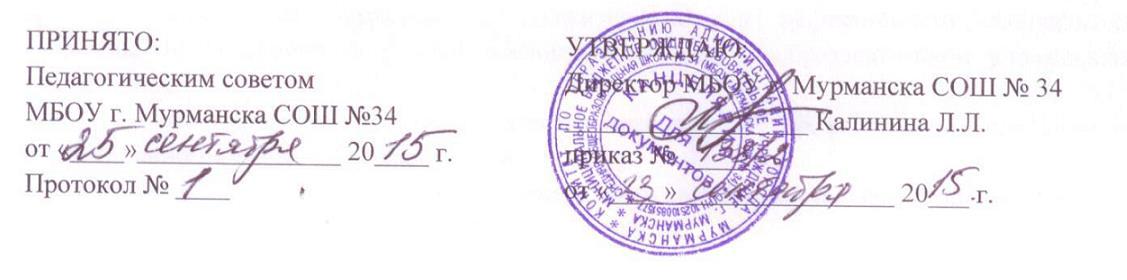 Положение оПсихолого-медико-педагогическом консилиумеМБОУ г. Мурманска СОШ № 34Раздел 1. Общее положение1.1. Настоящее положение разработано в соответствии с Законом РФ  «Об образованииРоссийской Федерации» №273-ФЗ от 29.12.2012 г.; Письмом Министерства образования РФ «О психолого-медико-педагогическом консилиуме (ПМПк) образовательного учреждения» от 27.03.2000 № 27/901-6; Уставом школы МБОУ г. Мурманска СОШ № 34, другими действующими законодательством в сфере образования, защиты прав детей.1.2. Настоящее Положение определяет деятельность психолого-медико-педагогического консилиума (далее ПМПк) МБУО г. Мурманска СОШ № 34 как совещательный, систематически действующий орган при администрации школы, оказывающий помощь всем участникам образовательного процесса. ПМПк образовательного учреждения в своей деятельности руководствуется уставом образовательного учреждения, договором между образовательным учреждением и родителями (законными представителями) обучающегося, договором между ПМПк и ПМПК.1.3. ПМПк представляет собой объединение специалистов школы, организуемое для комплексного, всестороннего, динамического, психолого-педагогического сопровождения детей, у которых возникают трудности адаптации к условиям обучения и воспитания в школе, а также детей с ограниченными возможностями здоровья.Раздел 2. Цели и задачи ПМПк2.1. Целью ПМПк является обеспечение диагностико-коррекционного психолого-медико-педагогического сопровождения обучающихся, с отклонениями в развитии и/или состояниями декомпенсации, исходя из реальных возможностей образовательного учреждения и в соответствии со специальными образовательными потребностями, возрастными и индивидуальными особенностями, состоянием соматического и нервно-психического здоровья обучающихся.2.2.  Задачи:— выявление причин, вызывающих затруднения у обучающихся, разработка учебно-воспитательных мер по устранению этих причин;— выявление и ранняя диагностика отклонений в развитии и/или состояний декомпенсации;— профилактика физических, интеллектуальных и эмоционально-личностных перегрузок и срывов;— выявление резервных возможностей развития;— определение характера, продолжительности и эффективности специальной (коррекционной) помощи в рамках, имеющихся в данном образовательном учреждении возможностей;— отслеживание динамики развития ребенка и эффективности проводимых коррекционно-развивающих мероприятий;— подготовка и ведение документации, отражающей актуальное развитие ребенка, динамику его состояния, уровень школьной успешности.Раздел 3. Организация деятельности ПМПк3.1. Специалисты, включенные в ПМПк, выполняют работу в рамках основного рабочего времени, составляя индивидуальный план работы в соответствии с реальным запросом на обследование детей с отклонениями в развитии и/или состояниями декомпенсации.3.2. Заседания ПМПк подразделяются на плановые и внеплановые и проводятся под руководством председателя. Периодичность проведения ПМПк определяется реальным запросом образовательного учреждения на комплексное, всестороннее обсуждение проблем детей с отклонениями в развитии и/или состояниями декомпенсации; плановые ПМПк проводятся не реже одного раза в квартал.3.3.Обследование ребенка специалистами ПМПк осуществляется по инициативе родителей (законных представителей) или сотрудников образовательного учреждения с согласия родителей (законных представителей) на основании договора между образовательным учреждением и родителями (законными представителями) обучающихся.3.4. Организация работы специалистов ПМПк строится на принципах междисциплинарного взаимодействия и предполагает консолидацию их усилий в определениирешении проблем ребенка. Организация работы специалистов выстраивается поэтапно:3.4.1. Диагностико-консультативный этап – на этом этапе происходит комплексный сбор сведений о ребенке, проводится диагностика учащихся специалистами с целью определения уровня развития ребенка: учитель (учебная и познавательная деятельность, речевая деятельность); психолог (познавательная деятельность и эмоционально- личностное развитие). По результатам диагностики каждый специалист заполняет характеристику на учащегося.3.4.2. Организационно-методический этап – на этом этапе проводится заседание консилиума с целью определения рекомендуемой формы обучения, составления индивидуальных комплексных программ развития, индивидуальных образовательных маршрутов. Обсуждение строится на основе представлений каждого специалиста об уровне развития ребенка. По итогам консилиума выносится решение о виде работы, направлениях этой работы, предварительно комплектуются группы, составляются комплексные программы развития, планируется суммарная нагрузка на ребенка. В данном случае могут разрабатываться различные модели взаимодействия специалистов в каждом отдельном случае.3.4.3. Коррекционно-развивающий этап - на данном этапе организуется коррекционно-развивающая работа специалистов с нуждающимися учащимися. В работе специалистов можно выделить следующие направления коррекционной работы – коррекционная работа с эмоционально-волевой и личностной сферой ребенка, коррекционная работа с познавательной сферой ребенка, коррекционная работа по формированию базовых учебных умений и навыков.3.4.4. Контрольный этап – предполагает проведение текущей диагностики и промежуточных заседаний консилиумов с целью отслеживания динамики развития учащихся. На промежуточном консилиуме обсуждаются результаты динамического изучения ребенка,корригируются программы занятий специалистов, принимается решение об изменении формы работы (например, не групповая, а индивидуальная), решается вопрос об адекватных формах обучения в школе (изменение образовательного маршрута). Далее следует продолжение занятий по программам специалистов с учетом внесенных изменений, проводится консультативная работа с родителями и педагогами.3.4.5. Итоговый этап – на этом этапе по итогам года проводится завершающее заседание консилиума, где обсуждается выполнение задач учебного года, планируется дальнейшая работа, в случаях необходимости принимается решение об изменении образовательного маршрута.3.5. Обследование проводится каждым специалистом ПМПк индивидуально с учетом реальной возрастной психофизической нагрузки на ребенка. По данным обследования составляется заключение специалиста и разрабатываются рекомендации.3.6. Заключения специалистов, коллегиальное заключение ПМПк доводятся до сведения родителей (законных представителей) в доступной для понимания форме, предложенные рекомендации реализуются только с их согласия.3.7. При направлении ребенка в ПМПК копия коллегиального заключения ПМПк выдается родителям (законным представителям) на руки или направляется по почте. В другие учреждения и организации заключения специалистов или коллегиальное заключение ПМПк могут направляться только по официальному запросу.8. При необходимости углубленной диагностики, разрешения спорных вопросов, изменении образовательного маршрута (как в пределах учреждения, так и в случае изменения вида образовательного учреждения) специалисты ПМПк рекомендуют родителям (законным представителям) обратиться в городскую психолого-медико-педагогическую комиссию и оформляют соответствующую документацию на ребенка.Раздел 4. Состав и функциональные обязанности членов ПМПкОбщее руководство ПМПк возлагается на руководителя образовательного учреждения.В состав ПМПк входят постоянные участники – директор школы, заместитель директора школы по yчебно-воспитательной работе, заместитель директора по воспитательной работы, педагог-психолог, социальный педагог, медицинская сестра, учительбольшим опытом работы; переменный состав - учитель (классный руководитель) представляющий ребенка на ПМПк, приглашенные специалисты.Функциональные обязанности:Раздел 5. Обязанности и права членов ПМПк5.1 Специалисты ПМПк имеют право:вносить свои предложения по обеспечению профилактики физических, интеллектуальных и эмоциональных перегрузок и срывов у учащихся, организации комфортного психоэмоционального режима, созданию здоровьесберегающей образовательной среды;вносить свои предложения по совершенствованию деятельности консилиума;рекомендовать выбор образовательного маршрута ребенка;выбирать и использовать коррекционные приемы и методические средства в рамках своей профессиональной компетенции и квалификации.5.2 Специалисты ПМПк обязаны:руководствоваться в своей деятельности профессиональными, этическими принципами, нравственными нормами;сохранять конфиденциальность сведений;защищать права и интересы детей и их родителей (законных представителей).Раздел 6. Документация и отчетность ПМПк6.1. График плановых заседаний ПМПк;6.2. Протоколы заседаний.Заместительорганизует работу ПМПк;организует работу ПМПк;директорапосоставляет план и график работы ПМПк;составляет план и график работы ПМПк;составляет план и график работы ПМПк;учебно- обеспечивает систематичность заседаний ПМПк; формирует состав обеспечивает систематичность заседаний ПМПк; формирует состав обеспечивает систематичность заседаний ПМПк; формирует состав обеспечивает систематичность заседаний ПМПк; формирует состав обеспечивает систематичность заседаний ПМПк; формирует составвоспитательнойучастников для заседаний;участников для заседаний;участников для заседаний;работыформируетсостав    учащихся,которыеобсуждаются   или(председательприглашаются на заседание;приглашаются на заседание;приглашаются на заседание;ПМПк)приглашаются на заседание;приглашаются на заседание;приглашаются на заседание;ПМПк) координирует  связи   ПМПк   с   участниками   образовательного координирует  связи   ПМПк   с   участниками   образовательного координирует  связи   ПМПк   с   участниками   образовательного координирует  связи   ПМПк   с   участниками   образовательного координирует  связи   ПМПк   с   участниками   образовательногопроцесса;процесса; контролирует выполнение рекомендаций ПМПк контролирует выполнение рекомендаций ПМПк контролирует выполнение рекомендаций ПМПк контролирует выполнение рекомендаций ПМПк контролирует выполнение рекомендаций ПМПкЗаместительсобираетинформацию   об   учениках,   винформацию   об   учениках,   вотношении   которыхдиректорапонеобходимо    индивидуальное    обследование,    и    осуществляетнеобходимо    индивидуальное    обследование,    и    осуществляетнеобходимо    индивидуальное    обследование,    и    осуществляетнеобходимо    индивидуальное    обследование,    и    осуществляетнеобходимо    индивидуальное    обследование,    и    осуществляетвоспитательнойвзаимодействие  с  родителями  (законными  представителями)  этихвзаимодействие  с  родителями  (законными  представителями)  этихвзаимодействие  с  родителями  (законными  представителями)  этихвзаимодействие  с  родителями  (законными  представителями)  этихвзаимодействие  с  родителями  (законными  представителями)  этихработеучеников;учеников; даёт развёрнутую педагогическую характеристику на ученика; даёт развёрнутую педагогическую характеристику на ученика; даёт развёрнутую педагогическую характеристику на ученика; даёт развёрнутую педагогическую характеристику на ученика; даёт развёрнутую педагогическую характеристику на ученика;формулирует педагогические гипотезы, выводы, рекомендацииформулирует педагогические гипотезы, выводы, рекомендацииформулирует педагогические гипотезы, выводы, рекомендацииформулирует педагогические гипотезы, выводы, рекомендацииПедагог-психолог организует организуетсбор  диагностическихданныхна  подготовительномэтапе; обобщает,  систематизирует обобщает,  систематизируетполученные  диагностическиеполученные  диагностическиеполученные  диагностическиеполученные  диагностическиеданные,готовит аналитические материалы (характеристики);готовит аналитические материалы (характеристики);готовит аналитические материалы (характеристики);готовит аналитические материалы (характеристики);готовит аналитические материалы (характеристики); формулируетвыводы,  гипотезы,выводы,  гипотезы,выводы,  гипотезы,вырабатываетпредварительныепредварительныерекомендации; проводит  консультативную проводит  консультативнуюипросветительскуюпросветительскуюработув  целяхсвоей компетенции;своей компетенции; отвечает  за  оформление  и отвечает  за  оформление  исвоевременное  ведение  документациисвоевременное  ведение  документациисвоевременное  ведение  документациисвоевременное  ведение  документациисвоевременное  ведение  документацииПМПкСоциальный педагог предоставляетхарактеристикухарактеристикуосоциально-бытовыхсоциально-бытовыхусловияхжизни учащегося;жизни учащегося; анализ жилищно-бытовых условий жизни ребенка анализ жилищно-бытовых условий жизни ребенка анализ жилищно-бытовых условий жизни ребенка анализ жилищно-бытовых условий жизни ребенка анализ жилищно-бытовых условий жизни ребенкаМедицинская сестра информирует о состоянии здоровья учащегося; информирует о состоянии здоровья учащегося; информирует о состоянии здоровья учащегося; информирует о состоянии здоровья учащегося; информирует о состоянии здоровья учащегося; даёт рекомендации по режиму жизнедеятельности ребёнка даёт рекомендации по режиму жизнедеятельности ребёнка даёт рекомендации по режиму жизнедеятельности ребёнка даёт рекомендации по режиму жизнедеятельности ребёнка даёт рекомендации по режиму жизнедеятельности ребёнка даёт рекомендации по режиму жизнедеятельности ребёнкаПедагог оказывает помощь в сборе информации об учащихся, в отношении оказывает помощь в сборе информации об учащихся, в отношении оказывает помощь в сборе информации об учащихся, в отношении оказывает помощь в сборе информации об учащихся, в отношении оказывает помощь в сборе информации об учащихся, в отношении оказывает помощь в сборе информации об учащихся, в отношении оказывает помощь в сборе информации об учащихся, в отношениикоторых необходимо индивидуальное обследование;которых необходимо индивидуальное обследование;которых необходимо индивидуальное обследование;которых необходимо индивидуальное обследование;которых необходимо индивидуальное обследование; даёт развёрнутую педагогическую характеристику на ученика; даёт развёрнутую педагогическую характеристику на ученика; даёт развёрнутую педагогическую характеристику на ученика; даёт развёрнутую педагогическую характеристику на ученика; даёт развёрнутую педагогическую характеристику на ученика; даёт развёрнутую педагогическую характеристику на ученика; даёт развёрнутую педагогическую характеристику на ученика; формулирует педагогические гипотезы, выводы, рекомендации формулирует педагогические гипотезы, выводы, рекомендации формулирует педагогические гипотезы, выводы, рекомендации формулирует педагогические гипотезы, выводы, рекомендации формулирует педагогические гипотезы, выводы, рекомендации формулирует педагогические гипотезы, выводы, рекомендации формулирует педагогические гипотезы, выводы, рекомендации